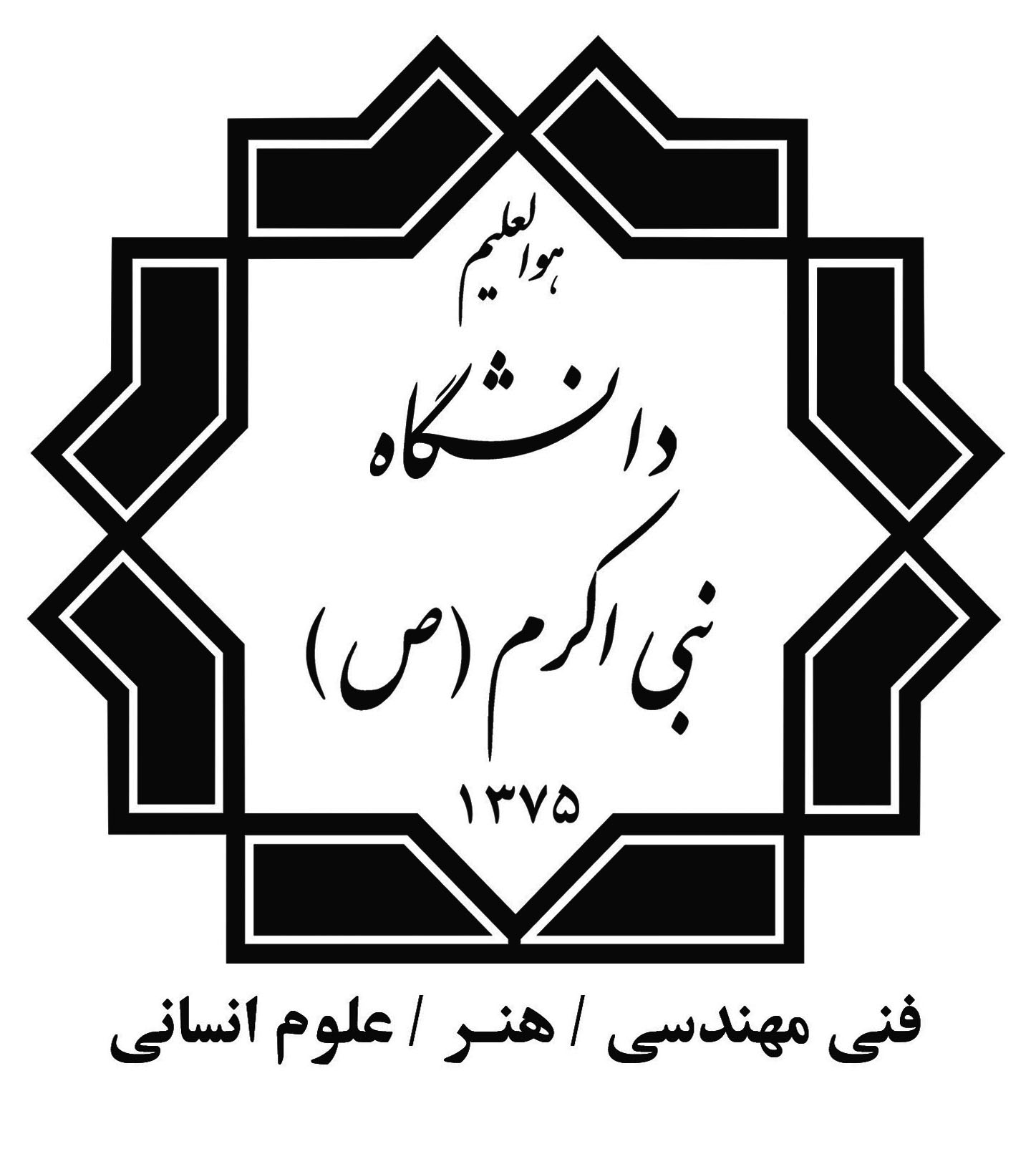 بسمه تعاليدستورالعمل نگارش پايان‌نامه کاردانی و كارشناسي با توجه به اهمیت پایان‌نامه در نشان دادن کار دانشجو و لزوم استفاده از اصول و قواعد یکسان در تدوین پایان‌نامه‌ها، این نوشتار آماده شده است و لازم است دانشجویان با مطالعه دقیق آن، اصول و قواعد ارائه شده را در نوشتن پایان نامه خود رعایت کنند.بخش های مختلف پایان نامهپایان نامه های ارائه شده باید به ترتیب شامل بخش های زیر  باشد:1- صفحات مقدماتی:  صفحه‌ی روی جلدصفحه‌ی عنوانصفحه‌ی تقدیم (اختیاری حد اکثر در یک صفحه)صفحه‌ی تشکر و قدر دانی (اختیاری حد اکثر در یک صفحه)چکیده‌ی فارسی (حد اکثر 300 کلمه حد اکثر در یک صفحه)فهرست مطالبفهرست نمودارها و شکل ها (در صورت وجود) فهرست جدول ها (در صورت وجود) صفحه‌ی علایم و اختصارات (در صورت وجود) 2- متن اصلي پايان نامه که در قالب چند فصل و زیرفصل های داخل آن نوشته می شود، که به عنوان نمونه می تواند شامل فصل های زیر باشد:- فصل اول: مقدمه- فصل دوم: معرفی ابزارها و امکانات استفاده شده- فصل سوم: تحلیل و طراحی سیستم- فصل چهارم: - فصل پنجم: جمع بندی و نتيجه گيري و پیشنهادات3- پیوست های موردنیاز که لازم است مانند فصل ها، دارای عنوان مناسبی باشند.4- فهرست منابع5- چکیده انگلیسی بین 200 تا 300 کلمه (اختیاری)6- صفحه عنوان به انگلیسی (اختیاری)مشخصات كلي و ظاهري پايان نامه1- صفحات مقدماتي:- صفحه روي جلد و صفحه عنوان: این صفحه مطابق نمونه ارائه شده باید آماده شود که شامل آرم موسسه، نام موسسه ، نام دانشكده، مقطع تحصيلي، عنوان پايان نامه، نام دانشجو، نام استاد راهنما و ماه و سال ارائه پايان نامه می باشد. نکته: عنوان پایان نامه شما باید مختصر و در عین حال شفاف و گویا بوده و با كمترين تعداد كلمات، محتوي پايان نامه را معرفي كند.- صفحه ي تقديم: فقط در يك صفحه خواهد بود. انتخاب  نوع و اندازه فونت به عهده ی خود دانشجو است.- صفحه ي تشكر و قدرداني: تقدير و تشكر از كليه افراد و ارگان ها نير تنها در يك صفحه خواهد بود انتخاب نوع و اندازه فونت به عهده ي خود دانشجو است.- چكيده فارسي: شامل بيان مسئله، هدف از اجراي پايان نامه، روش انجام كار، نتايج گرفته شده و كلمات كليدي مي باشد. لازم به ذكر است كه چكيده حد اكثر 300 كلمه بوده، فونت تايپ شبيه متن اصلي و حتي الامكان در يك صفحه مي باشد.- فهرست مطالب: شامل رئوس اصلي و فرعی كليه مطالب كه در متن پايان نامه آمده است، که شامل فهرست ضمائم وپيوست های پایان نامه هم خواهد بود.- فهرست نمودارها و شکل ها: شامل شماره و عنوان نمودارها و شکل ها مي باشد.- فهرست جداول: شامل شماره و عنوان جدولها مي باشد.- صفحه ی علایم و اختصارات: تمامی علائم و اختصاراتی که در متن اصلی پايان نامه مورد استفاده قرار گرفته است با تعيين واژه ی کامل آن ها در اين صفحه آورده می شود.نکته1: عناوين ذكر شده در فهرست مطالب بايد عيناً با عناوين خود متن مطابقت داشته باشد .نکته2: تمام شکل ها، نمودارها، جدول ها، پیوست ها باید دارای عنوان مناسبی باشند.- براي تنظيم فهرست منابع از الگوهاي زير استفاده شود.الف- استفاده از مقاله های انگليسی: مثال:[1] Y. Luo, D. N. Davis, K Liu, “A multi agent framework for decision support in stock Trading”, IEEE Networking, 16(1), 20-27 (2002)[2] S. Balsamo, M. Simeoni, "On transforming UML models into performance models", The Workshop on Transformations in the Unified Modeling Language, , .ب- استفاده از پايان نامه: نام خانوادگي و نام، عنوان، مقطع، رشته، دانشكده، دانشگاه و سال انتشار.  مثال: لساني مهدي، شناسايي چهره در حضور عوامل پوشاننده، پايان نامة كارشناسي ارشد، دانشگاه صنعتي اميركبير، 1381ج- استفاده از كتاب: نام نويسنده، اسم كتاب، نام ناشر، سال چاپ، صفحات  مثال: حسن پاشا شريفي و دكتر نرگس طالقاني: روش هاي تحقيق در علوم زيستي، انتشارات  رشد، سال 1366، صفحه 135- 125- تنظيم فهرست منابع به 2 صورت زير امکان پذير است. 1- روش شماره گذاری: به ترتيب ورود منبع به داخل متن خواهد بود (يعني اولين منبع مورد استفاده در متن، اولين رفرانس در بخش فهرست منابع مي باشد).2- نوشتن نام نويسنده و تاريخ چاپ مقاله در انتهای هر مطلبی که مورد استناد قرار گرفته و سپس تنظيم آنها بر مبنای حروف الفبا.توجه: فقط منابعي كه در متن به آنها استناد شده است در فهرست منابع آورده می شود.مشخصات كلي و ظاهري برای صفحات متن پايان نامه1- فونت متن و عناوین: متن های فارسی با B Nazanin 14 و متن های انگلیسی با Times New Roman 12فونت عنوان فصل ها: فارسی B Nazanin 24 Bold و انگلیسی Times New Roman 22 Boldفونت سرفصل سطح 1 در داخل فصل: فارسی B Nazanin 18 Bold و انگلیسی Times New Roman 16 Boldفونت سرفصل سطح 2 در داخل فصل: فارسی B Nazanin 16 Bold و انگلیسی Times New Roman 14 Boldفونت سرفصل سطح 3 در داخل فصل: فارسی B Nazanin 14 Bold و انگلیسی Times New Roman 12 Bold2- فاصله ی سطرها و حاشیه ها: فاصله ی سطرها در تمامی متن فارسی باید 1 سانتی متر باشد (Line Spacing: Single). حاشیه از بالا و سمت راست صفحه 3 سانتي متر و از پايين و سمت چپ صفحه 5/2 سانتي متر باشد.3- شماره گذاری صفحات  و بخش های پایان نامه: صفحه های ابتدایی (از اول تا شروع فصل اول) با حروف (الف، ب و...) شماره گذاری می شوند. متن اصلی پایان نامه از اول تا آخر با عدد شماره گذاری می شوند. اولین صفحه فصل اول، شماره صفحه 1 خواهد داشت.شماره صفحات باید در پایین صفحه و در وسط قرار گیرد و از پایین صفحه 5/1 سانتی فاصله داشته باشد. فصل ها، بخش ها و زیر بخش ها به عدد شماره گذاری می شوند. به طوریکه شماره فصل در سمت راست و شماره ی بخش بعد از آن و الی آخر. مثلا 2-1-3 بیان کننده ی فصل 2، بخش 1 و زیر بخش 3 است.4- جدول ها و شکل ها: کیفیت جدول ها و شکل ها باید قابل قبول باشد. تمامی جدول ها و شکل ها باید دارای شماره گذاری و عنوان باشند، که بصورت تراز وسط، در مورد شکل ها در پایین شکل و در مورد جدول ها در بالای جدول قرار می گیرد. مثلا شماره و عنوان اولین شکل از فصل 2 با عنوان فرضی "نمونه نتایج برنامه" بصورت زیر در پایین شکل نوشته می شود. شکل 2-1  نمونه نتایج برنامهچنانچه جدول و یا شکلی از منبعی استفاده شده است حتما باید به آن استناد شود.5- زیر نویس ها: در صورت نیاز به آوردن توضیحی برای یک عبارت بصورت زیرنویس، شماره کوچکی در بالا و سمت چپ آن مشخص شده و توضیح مربوطه با همان شماره در پایین صفحه آورده می شود. اندازه فونت متن زیر نویس 2 شماره از متن کوچکتر خواهد بود.6- استفاده از کلمات لاتین در متن: باید تا حد امکان از معادل فارسی کلمات لاتین استفاده شود و در صورت نیاز کلمه لاتین مربوطه در داخل پارانتز نوشته شود.7- نحوه ی ارجاع در متن: ذکر منبع برای مطالب مورد استفاده از دیگران الزامی است. استناد به منبع در متن به صورت زیر امکان پذیر است: منابع به ترتیبی که در متن مورد استفاده واقع می شوند شماره گذاری می شوند و در بخش منابع نیز با همان ترتیب آورده می شوند.8- مشخصات جلد پايان نامه: جلد پایان نامه باید خصوصیات زیر را داشته باشد.بايستي از جنس مقواي سخت، با روكش گالينگور بوده و حدود 2 تا 3 میلی متر ضخامت داشته باشد. رنگ پایان نامه برای دانشجویان کاردانی طوسی و برای کارشناسی سورمه ای باشد.قطع جلد نیم سانتی متر بزرگ تر از کاغذ متن باشد.نوشته های روی جلد بایستی زرکوب باشد.9- تکثیر پایان نامه به تعداد 2 نسخه خواهد بود که یک نسخه آن مربوط به آموزش و نسخه دیگر مربوط به کتابخانه خواهد بود.  موضوع پايان‌نامهپروژه دوره کارشناسی (یا کاردانی)در رشته کامپیوتر گرایش نرم افزارارائه شده به:دانشکده فنی مهندسیموسسه آموزش عالی نبی اکرم (ص)استاد راهنما:نام استاد راهنماتوسط:نام دانشجونام ماه و  دو رقم آخر سال ارائه (مثال:  اسفند 87)